2.2.22                                                                                                        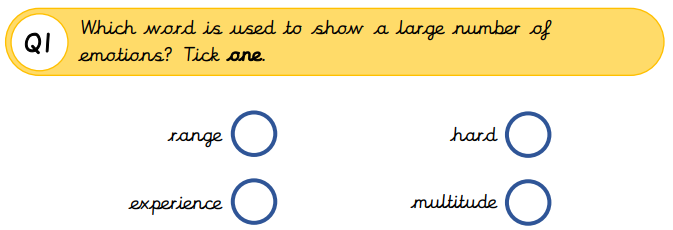 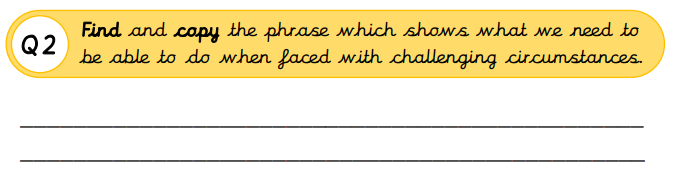 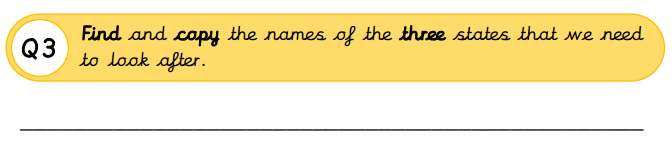 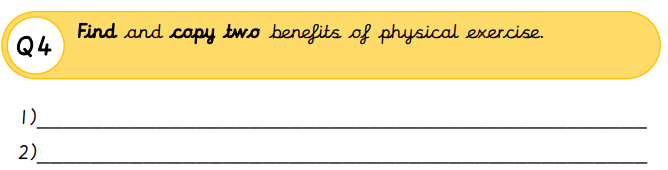 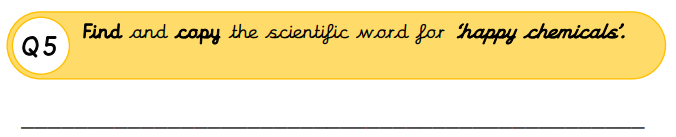 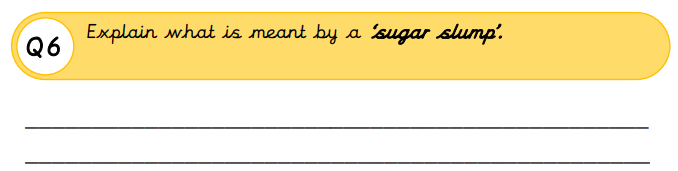 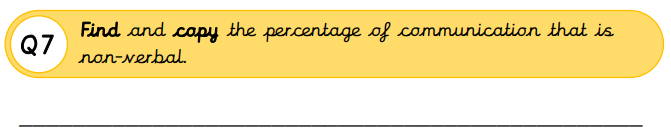 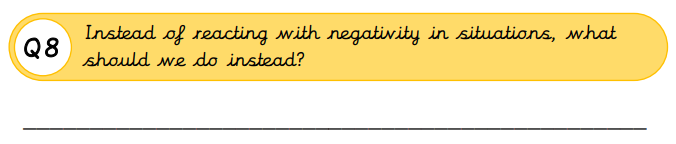 Answer correctly a range of retrieval questions relating to an age-appropriate text.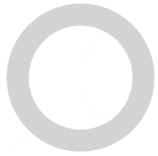 